Die evangelische Kirchengemeinde Zwingenberg sucht für ihre Kindertagesstätte ab sofort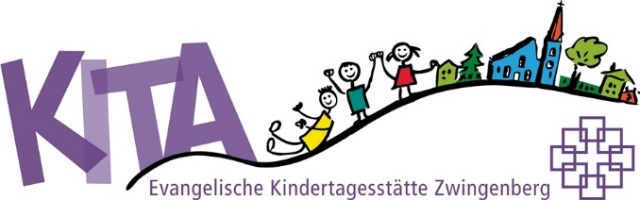 Pädagogische Fachkraft (m/w/d)für 15-25 evtl. auch 39 Wochenstunden (flexibel zu vergeben)die Stunden sind zunächst befristet zu vergeben.Wir suchen dich!11 tolle Kolleginnen, 94 noch tollere Kinder und ein engagierter Kirchenvorstand.Wir betreuen in vier altersgemischten Gruppen Kinder von drei Jahren bis zur Einschulung. Mit unserer positiven Grundhaltung bieten wir Kindern anregende Lernorte, offenen Zugang zu einer respektvollen Gemeinschaft und Vorbilder, mit denen sie wachsen können. Als Grundlage der Erziehungspartnerschaft ist uns eine gute Zusammenarbeit mit Eltern und ein offener Austausch sehr wichtig. Der gut gelebte Alltag, die Religionspädagogik, die Arbeit nach dem Hessischen Bildungs- und Erziehungsplan und die Leitlinien zur Qualitätsentwicklung der EKHN sind mit dem Situationsansatz die Basis unserer Konzeption.Sie haben Interesse mehr über unserer Konzeption mit ihrer Buntheit und Vielfalt zu erfahren? Dann schauen Sie mal auf unsere Website: www.ev-kirche-zwingenberg.deWir erwarten: Staatl. Anerkennung als Erzieher/in oder mit einer gleichwertigen päd. Ausbildung; Freude und Engagement bei der pädagogischen Arbeit; selbstständiges, zuverlässiges Arbeiten und Teamkompetenz; wertschätzende Haltung gegenüber anderen Menschen; Offenheit und Flexibilität; Mitgliedschaft in einer christlichen Kirche der ACK ist Voraussetzung. Wir bieten: Ein offenes, engagiertes Team und Kirchenvorstand;Wertschätzendes Arbeitsklima;Fortbildungen; Vergütung nach KDVO der EKHN; Anerkennung beruflicher Erfahrung bei der Einstufung. Schwerbehinderte Bewerberinnen und Bewerber werden bei gleicher Eignung besonders berücksichtigt. Diskriminierungsfreie Bewerbungsverfahren nach dem AGG sind in der EKHN Standard. Ihre Bewerbung senden Sie bittean den Kirchenvorstand der Ev. Kirchengemeinde Zwingenberg Darmstädter Str.2264673 Zwingenberg